                 ҠАРАР                                                                                               РЕШЕНИЕО внесении изменений в решение Совета сельского поселения Старотумбагушевский сельсовет муниципального района Шаранский район Республики Башкортостан № 215 от 21 декабря  2012 г. «О бюджете сельского поселения Старотумбагушевский сельсовет муниципального района Шаранский район Республики Башкортостан на 2013 год и на плановый период 2014 и 2015 годов»Совет сельского поселения Старотумбагушевский сельсовет  муниципального района Шаранский район Республики Башкортостан.	                                                                           Решил:1. Внести изменения в смету расходов на содержание администрации сельского поселения передвигая бюджетные ассигнования: - с КБК  \0104\791\0020400\244\223.5\ФЗ131-03_98\\РП-А-0100\3-00-000-000\0 на КБК \0104\791\0020400\244\223.8\ФЗ131-03_98\\РП-А-0100\3-00-000-000\0- в сумме 5000,00 рублей на оплату договора по возмещению за потребленный газ по занимаемой площади; - с КБК   \0104\791\0020400\244\223.3\ФЗ131-03_98\\РП-А-0100\3-00-000-000\0 на КБК \0104\791\0020400\244\223.8\ФЗ131-03_98\\РП-А-0100\3-00-000-000\0- в сумме 1000,00 рублей на оплату договора по возмещению за потребленный газ по занимаемой площади; - с КБК  \0104\791\0020400\244\225.6\ФЗ131-03_98\\РП-А-0100\3-00-000-000\0 на КБК \0104\791\0020400\244\226.10\ФЗ131-03_98\\РП-А-0100\3-00-000-000\0 - в сумме 5317,50 рубля на оплату договора по подписке на  периодические печатные издания;    - с КБК \0104\791\0020400\242\221\ФЗ131-03_98\\РП-А-0100\3-00-000-000\0 на КБК \0104\791\0020400\244\226.10\ФЗ131-03_98\\РП-А-0100\3-00-000-000\0 - в сумме 2734,90 рублей на оплату договора по организации и проведению обучения по программе «Закупки для муниципальных и государственных нужд в соответствии с новыми правилами»;  - с КБК \0409\791\3150000\244\225.6\ФЗ131-03_102\\РП-А-1200\1-21-П00-О00\0- на КБК \0409\791\3150000\244\226.10\ФЗ131-03_102\\РП-А-1200\1-21-П00-О00\0 – 34445,72 рубля на оплату договора оказания  услуг «Разработка проекта организации дорожного движения на автомобильных дорогах общего пользования»;- с КБК \0503\791\6000100\244\340.3\ФЗ131-03_116\\РП-А-2800\3-00-000-000\0 на КБК \0503\791\6000400\244\225.2\ФЗ131-03_116\\РП-А-2800\3-00-000-000\0 – 21758,05 рублей на оплату договора текущего ремонта скотомогильника д. Старотумбагушево; - с \0503\791\6000400\244\340.3\ФЗ131-03_116\\РП-А-2800\1-29-П00-О00\0 на КБК \0503\791\6000400\244\225.2\ФЗ131-03_116\\РП-А-2800\1-29-П00-О00\0 – 12000 рублей на оплату договора текущего ремонта скотомогильника д. Старотумбагушево; - с \0503\791\6000500\244\340.3\ФЗ131-03_116\\РП-А-2800\1-29-П00-О00\0 на КБК \0503\791\6000400\244\225.2\ФЗ131-03_116\\РП-А-2800\1-29-П00-О00\0 – 8000 рублей на оплату договора текущего ремонта скотомогильника д. Старотумбагушево; - с\0503\791\6000500\244\226.10\ФЗ131-03_116\\РП-А-2800\1-29-П00-О00\0 на КБК \0503\791\6000400\244\225.2\ФЗ131-03_116\\РП-А-2800\1-29-П00-О00\0 – 5441,95 рублей на оплату договора текущего ремонта скотомогильника д. Старотумбагушево; с\0503\791\6000500\244\225.2\ФЗ131-03_116\\РП-А-2800\1-29-П00-О00\0 на КБК \0503\791\6000400\244\225.2\ФЗ131-03_116\\РП-А-2800\1-29-П00-О00\0 – 2800 рублей на оплату договора текущего ремонта скотомогильника д. Старотумбагушево;                          с\0503\791\6000500\244\225.2\ФЗ131-03_116\\РП-А-2800\1-29-П00-О00\0 на КБК \0503\791\6000500\244\225.1\ФЗ131-03_116\\РП-А-2800\1-29-П00-О00\0 – 2457,61 рублей на оплату договора на услуги по очистке от снега дорог улиц населенных пунктовГлава сельского поселения:                                                                                И.Х. Бадамшин    с. Старотумбагушево        от 07.11.2013    № 303Приложение № 1к решению СоветаСельского  поселения  Старотумбагушевский сельсовет муниципального района Шаранский район Республики Башкортостан                              от 07.11.2013 № 303 Распределение бюджетных ассигнований  сельского поселения Старотумбагушевский сельсовет муниципального района Шаранский район  Республики Башкортостан на 2013 год по разделам и подразделам классификации расходов бюджетов                                                                                                                   (рублей)Приложение № 2к решению СоветаСельского  поселения  Старотумбагушевский сельсовет муниципального района Шаранский район Республики Башкортостан                               от 07.11.2013 № 303 Распределение бюджетных ассигнований  сельского поселения Старотумбагушевский сельсовет муниципального района Шаранский район  Республики Башкортостан на 2013 год по разделам и подразделам классификации расходов бюджетов                                                                                                                                                                                                                                                                                                         (рублей)БАШҠОРТОСТАН  РЕСПУБЛИКАҺЫШАРАН  РАЙОНЫМУНИЦИПАЛЬ  РАЙОНЫНЫИСКЕ ТОМБАҒОШ АУЫЛ СОВЕТЫАУЫЛ БИЛӘМӘҺЕ СОВЕТЫИске Томбағош ауылы, тел(34769) 2-47-19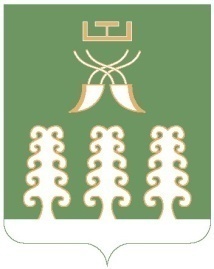 РЕСПУБЛИКА  БАШКОРТОСТАНМУНИЦИПАЛЬНЫЙ РАЙОНШАРАНСКИЙ РАЙОНСОВЕТ  СЕЛЬСКОГО ПОСЕЛЕНИЯСТАРОТУМБАГУШЕВСКИЙ СЕЛЬСОВЕТс. Старотумбагушево, тел.(34769)  2-47-19Наименование показателяРзПрсумма123ВСЕГО      0,00Общегосударственные вопросы01000,00Функционирование Правительства Российской Федерации, высших исполнительных органов государственной власти субъектов Российской Федерации, местных администраций01040,00Национальная экономика04000,00Дорожное хозяйство04090,00Другие вопросы в области национальной экономики04120,00Жилищно-коммунальное хозяйство05000,00Благоустройство05030,00Наименование Вед-воРзПрЦсрВрсумма123456ВСЕГО      0,00Администрация 7910,00Общегосударственные вопросы79101000,00Функционирование Правительства Российской Федерации, высших исполнительных органов государственной власти субъектов Российской Федерации, местных администраций79101040,00Руководство и управление в сфере установленных функций органов  местного самоуправления791010400200000,00Центральный аппарат791010400204000,00Закупка товаров, работ и услуг для муниципальных нужд791010400204002000,00Иные закупки товаров, работ и услуг для муниципальных нужд79101040204002400,00Закупка товаров, работ, услуг в сфере информационно-коммуникационных технологий79101040020400242-2734,90Прочая закупка товаров, работ и услуг для муниципальных нужд79101040020400244+2734,90Благоустройство79105030,00Благоустройство791050360000000,00Уличное освещение79105036000100-21758,05Закупка товаров, работ и услуг для муниципальных нужд79105036000100200-21758,05Иные закупки товаров, работ и услуг для муниципальных нужд79105036000100240-21758,05Прочая закупка товаров, работ и услуг для муниципальных нужд79105036000100244-21758,05 Организация и содержание мест захоронений79105036000400+38000,00Закупка товаров, работ и услуг для муниципальных нужд79105036000400200+38000,00Иные закупки товаров, работ и услуг для муниципальных нужд79105036000400240+38000,00Прочая закупка товаров, работ и услуг для муниципальных нужд79105036000400244+38000,00Прочие мероприятия по благоустройству79105036000500-16241,95Закупка товаров, работ и услуг для муниципальных нужд79105036000500200-16241,95Иные закупки товаров, работ и услуг для муниципальных нужд79105036000500240-16241,95Прочая закупка товаров, работ и услуг для муниципальных нужд7910503600500244Прочая закупка товаров, работ и услуг для муниципальных нужд7910503600500244-16241,95